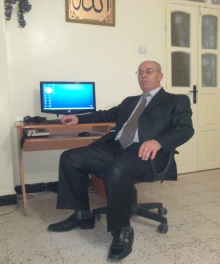 Proactive-self starter-multi-task worker-problem solver-
WORK EXPERIENCE WORK EXPERIENCE WORK EXPERIENCE Mars 2009- Present       Local companies	                                    Freelance consultant in accounting and treasury.                                    Accomplished seven interventions in local companies :                                    Auditing of treasury accounts  bank and cash                                    Compliance of payments to documents  checks and drafts. Invoices                                     and contracts , purchase orders.                                    Power of delegation and signatures / Authorizations.                                    Bank accounts reconciliation and adjustments. Adjustment entry                                    Cash reconciliation . fund calls and amount limits. Adjustment entry.                                    Treasury / bank and cash disbursements monthly recapitulation.Mars 2009- Present       Local companies	                                    Freelance consultant in accounting and treasury.                                    Accomplished seven interventions in local companies :                                    Auditing of treasury accounts  bank and cash                                    Compliance of payments to documents  checks and drafts. Invoices                                     and contracts , purchase orders.                                    Power of delegation and signatures / Authorizations.                                    Bank accounts reconciliation and adjustments. Adjustment entry                                    Cash reconciliation . fund calls and amount limits. Adjustment entry.                                    Treasury / bank and cash disbursements monthly recapitulation.Mars 2009- Present       Local companies	                                    Freelance consultant in accounting and treasury.                                    Accomplished seven interventions in local companies :                                    Auditing of treasury accounts  bank and cash                                    Compliance of payments to documents  checks and drafts. Invoices                                     and contracts , purchase orders.                                    Power of delegation and signatures / Authorizations.                                    Bank accounts reconciliation and adjustments. Adjustment entry                                    Cash reconciliation . fund calls and amount limits. Adjustment entry.                                    Treasury / bank and cash disbursements monthly recapitulation.Mars 1983- Mars 1985   Algerian Army                                       Military Service officerJan 1982 – Fev 1983    Secondary School                                                 Ouenza – Algeria                                       Teacher of EnglishMars 1983- Mars 1985   Algerian Army                                       Military Service officerJan 1982 – Fev 1983    Secondary School                                                 Ouenza – Algeria                                       Teacher of EnglishMars 1983- Mars 1985   Algerian Army                                       Military Service officerJan 1982 – Fev 1983    Secondary School                                                 Ouenza – Algeria                                       Teacher of EnglishEDUCATIONEDUCATIONEDUCATIONOct 1979 – Jun 1980    Stratford School of English Studies                 Stratford- England                                      English studies level 1, level 2, level 3 and level 4                                       Pitman’s Exam certificate Oxford                                      First certificate in English  CambridgeOct 1980 – Sept 1981  Strathclyde University                                        Glasgow- Scotland                                      Postgraduate diploma course in Accountancy .Oct 1979 – Jun 1980    Stratford School of English Studies                 Stratford- England                                      English studies level 1, level 2, level 3 and level 4                                       Pitman’s Exam certificate Oxford                                      First certificate in English  CambridgeOct 1980 – Sept 1981  Strathclyde University                                        Glasgow- Scotland                                      Postgraduate diploma course in Accountancy .Oct 1979 – Jun 1980    Stratford School of English Studies                 Stratford- England                                      English studies level 1, level 2, level 3 and level 4                                       Pitman’s Exam certificate Oxford                                      First certificate in English  CambridgeOct 1980 – Sept 1981  Strathclyde University                                        Glasgow- Scotland                                      Postgraduate diploma course in Accountancy .OTHER CERTIFICATESOTHER CERTIFICATESOTHER CERTIFICATESIT SkillsIT SkillsIT SkillsLANGUAGESLANGUAGESLANGUAGESCOMMENTSCOMMENTSCOMMENTSBas du formulaireBas du formulaireBas du formulaire